SEQUÊNCIAS DIDÁTICAS 7 MULTIPLICAÇÃOUnidade temática NúmerosObjetos de conhecimentoConstrução de fatos fundamentais da adição, subtração e multiplicação.Problemas envolvendo diferentes significados da multiplicação e da divisão: adição de parcelas iguais, configuração retangular, repartição em partes iguais e medida. Habilidades (EF03MA03) Construir e utilizar fatos básicos da adição e da multiplicação para o cálculo mental ou escrito.(EF03MA07) Resolver e elaborar problemas de multiplicação (por 2, 3, 4, 5 e 10) com os significados de adição de parcelas iguais e elementos apresentados em disposição retangular, utilizando diferentes estratégias de cálculo e registros.Com foco em: Disposição retangular. Fatos básicos da multiplicação e estratégias de cálculo.Resolução e elaboração de problemas de multiplicação.Livro do Estudante Unidade 5 – MultiplicaçãoPáginas 110 e 111 do Livro do Estudante, que trabalham situações de multiplicação com foco em adição de parcelas iguais e disposição retangular.Página 121 do Livro do Estudante, que trabalha outras situações da multiplicação.Quantidade estimada de aulas 3 aulas (de 40 a 50 minutos cada uma).Aula 1 Conteúdo específico Disposição retangular.Recursos Páginas 110 e 111 do Livro do Estudante, que trabalham situações de multiplicação com foco em adição de parcelas iguais e disposição retangular.Folhas quadriculadas (uma para cada dupla).Dados (dois para cada dupla).Lápis de cor.Orientações gerais Retome com os alunos os exercícios e o conceito contemplados nas páginas 110 e 111 do Livro do Estudante. Proponha que, em duplas, explorem um jogo sobre organização retangular. Para isso: Distribua uma folha para cada dupla. Peça que cada aluno escolha uma cor de lápis, a fim de reconhecer suas jogadas na folha. Um participante deverá jogar os dois dados. Com os números sorteados, deverão fazer uma multiplicação e pintar, na folha quadriculada, o resultado dessa multiplicação. Explique que um dado representa as linhas e o outro, as colunas que serão pintadas. Em seguida, o outro jogador faz o mesmo. Quando não tiver o espaço necessário para registrar sua organização retangular, o participante deverá passar a vez.O jogo acaba quando todos os quadrinhos estiverem preenchidos ou quando você sugerir que o jogo deverá ser encerrado (por exemplo, quando notar que só restam quantidades de quadrinhos cujo resultado dependa somente de um resultado, podendo tomar muito tempo, como 1 x 1). Ganha o jogo quem tiver mais quadrinhos pintados. Exemplo: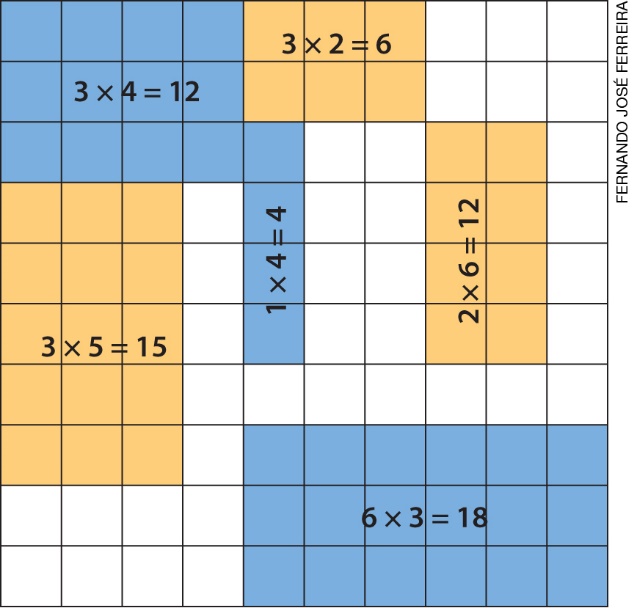 Por fim, forme uma roda de conversa e socialize as experiências dos alunos, sugerindo que comentem sobre dificuldades e estratégias. Aula 2 Conteúdo específico Fatos básicos da multiplicação e estratégias de cálculo mental.RecursosPágina 121 do Livro do Estudante, que trabalha outras situações da multiplicação.Caderno, régua, lápis e lápis de cor. Orientações gerais Peça aos alunos que façam, no caderno, um quadro semelhante ao da página 121 do Livro do Estudante.Peça que preencham o quadro com o produto das multiplicações.Em seguida, proponha que pintem, da mesma cor, o resultado da multiplicação de mesmos fatores. Por exemplo, 2 x 3 e 3 x 2.Após o preenchimento do quadro, encaminhe uma discussão para que os alunos percebam que, como a ordem dos fatores não altera o produto, os resultados dos fatos básicos se repetem, facilitando a memorização desses resultados e também o cálculo mental.Aula 3 Conteúdo específico Elaboração de problemas.Recurso Quadro produzido na aula anterior.Folhas para registro.  Orientações gerais Retome o quadro feito na aula anterior, a fim de que os alunos percebam os produtos e suas repetições. Peça aos alunos que escolham alguma multiplicação e elaborem em uma folha um problema que possa ser resolvido com essa multiplicação. Sugira que formem duplas e troquem entre si os problemas que criaram, a fim de resolvê-los. Após a resolução, devem destrocar as folhas e verificar se o problema foi resolvido da forma como haviam planejado.Incentive os alunos a trocar experiências e estratégias de resolução dos problemas.Acompanhando e avaliando as aprendizagens As atividades a seguir têm o objetivo de avaliar a aprendizagem dos alunos em relação a alguns conceitos que foram trabalhados na sequência didática. Observe atentamente se os alunos atendem de forma satisfatória às propostas das atividades 1 e 2 a seguir. Caso perceba que algum aluno não está acompanhando ou não compreendeu o que deve ser feito, retome os conceitos individualmente e apresente outros questionamentos, a fim de promover uma recuperação contínua.Proponha, individualmente, as atividades e a ficha de autoavaliação a seguir para que os alunos a preencham. Atividades 1. Analise a folha a seguir, que foi preenchida por uma dupla no jogo da disposição retangular.a) Quais são as possíveis multiplicações que o jogador representado pela cor laranja realizou?b) Quantos pontos ele fez?c) Quais são as possíveis multiplicações que o jogador representado pela cor cinza realizou?d) Quantos pontos ele fez?e) Quem está ganhando o jogo?f) Quem é o próximo a jogar?g) Quais são os números que devem aparecem nos dados para que o próximo jogador preencha o máximo possível dos espaços em branco?2. Preencha os esquemas a seguir, colocando o produto da multiplicação dos números vizinhos em cima deles.Respostas para as atividades1. a) 3 x 3 = 9, 3 x 4 = 12 e 1 x 4 = 4b) 25 pontos.c) 2 x 4 = 8 e 5 x 1 = 5d) 13 pontos.e) O jogador representado pela cor laranja.f) O jogador representado pela cor cinza.g) 5 e 2.2. Orientações para autoavaliação Pretendemos incentivar o aluno a refletir sobre a própria aprendizagem de alguns conceitos apresentados na sequência. Se julgar oportuno, aproveite o momento e faça outros questionamentos que considerar importantes. É fundamental ter em mente que esta não é a principal ferramenta de avaliação, mas é uma importante etapa que ajuda a perceber como cada aluno se sente em relação ao que estudou. Por esse motivo, oriente os alunos a assinalarem a opção do quadro que represente o quanto eles acham que sabem sobre cada item. Compare o resultado da autoavaliação com o desempenho do aluno nas atividades realizadas e, se achar necessário, proponha outras que trabalhem as dificuldades dele.Assinale com um X a opção que represente o quanto você sabe sobre cada item:Dos itens acima, quais você sabe fazer de maneira independente e explicar como pensou ao seu colega ou professor? Dê um exemplo de cada como se estivesse explicando para um colega.____________________________________________________________________________________________________________________________________________________________________________________________________________________________________________________________________________________________________________________________________________________________________________________________________________________________________________________________Em quais itens você precisa de um exemplo para entendê-lo? Peça ajuda a um colega ou ao professor.Ficha de autoavaliaçãoAssinale com um X a opção que represente o quanto você sabe sobre cada item:Dos itens acima, quais você sabe fazer de maneira independente e explicar como pensou ao seu colega ou professor? Dê um exemplo de cada como se estivesse explicando para um colega.____________________________________________________________________________________________________________________________________________________________________________________________________________________________________________________________________________________________________________________________________________________________________________________________________________________________________________________________Em quais itens você precisa de um exemplo para entendê-lo? Peça ajuda a um colega ou ao professor.Atenção: para facilitar a contagem de pontos, pode-se sugerir aos alunos que marquem, após a pintura, a multiplicação realizada e seu produto.x23456789102345678910Observação: esses problemas, bem como suas resoluções, podem compor um mural.FERNANDO JOSÉ FERREIRAFERNANDO JOSÉ FERREIRAFERNANDO JOSÉ FERREIRAFERNANDO JOSÉ FERREIRAFERNANDO JOSÉ FERREIRAFERNANDO JOSÉ FERREIRAFERNANDO JOSÉ FERREIRAFERNANDO JOSÉ FERREIRAObservação: quanto mais os alunos conseguirem antecipar as situações do jogo, mais terão superado o objetivo da atividade, indo além dos fatos básicos da multiplicação.FERNANDO JOSÉ FERREIRAFERNANDO JOSÉ FERREIRAFERNANDO JOSÉ FERREIRA2211332211223311Observação: verifique se os alunos entenderam a proposta do exercício, evitando prejudicá-los em função de motivos alheios ao objetivo desta atividade. 108108216216FERNANDO JOSÉ FERREIRA66181812121818FERNANDO JOSÉ FERREIRA223366226633FERNANDO JOSÉ FERREIRA2211332211223311Sei fazer isso de maneira independente e explicar como pensei ao meu colega ou professor.Sei fazer isso de maneira independente.Preciso de mais tempo. Preciso ver um exemplo que me ajude.A. Encontrar o produto de uma multiplicação com ajuda da disposição retangular.B. Montar um quadro e perceber que a ordem dos fatores não altera o produto.C. Encontrar o produto de determinadas multiplicações, usando o cálculo mental.Sei fazer isso de maneira independente e explicar como pensei ao meu colega ou professor.Sei fazer isso de maneira independente.Preciso de mais tempo. Preciso ver um exemplo que me ajude.A. Encontrar o produto de uma multiplicação com ajuda da disposição retangular.B. Montar um quadro e perceber que a ordem dos fatores não altera o produto.C. Encontrar o produto de determinadas multiplicações, usando o cálculo mental.